Computing in Key Stage 1Computer Science:I can understand that programs run by following precise instructionsI can predict the behaviour of simple programsI can understand and use algorithmsI can debug’ simple programsI can work with various forms of outputInformation Technology:I can use a variety of software to accomplish set goalsI can use technology to create and store digital contentI can use the Internet effectively, including search technologiesI can collect information and present it to someone elseI can use technology to organise and manipulate digital contentDigital Literacy:I can use technology respectfullyI can talk about uses of digital technology outside of schoolI can type and edit text for purpose with good accuracyI can understand what personal information is and that it is best not to post it on the InternetI can type to achieve a specific goal, including accurate punctuationI can understand the need for rules to help stay safe online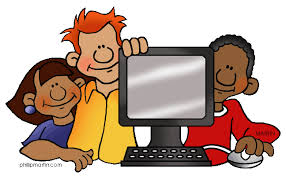 Key studies within Computing in Key Stage 1Problem Solving and Logical ThinkingCreate a simple series of instructions - left and right, forward, backPut two instructions together to control a programmable devicePredict and test the outcomes of a set of instructionsProgram using sequences of instructions to implement an algorithmCreate an algorithm for their partner to debug, test and amend a set of instructionsCreative ContentUse digital technology to store and retrieve contentFind information on a website by using a web page as a resourceExperiment with drawing tools, text, pictures and animation to create a presentationCreate content (a video and animation) in a small group and record the narrationMaking Things HappenPlay computer games, using controls effectively                                            Move objects around on a screen and repeat a series of actions for a purpose                                                       Give a single instruction to make something happenExplain what has happened when using ICT for control and predict the next stepNetworks and the InternetRecognise ICT around me Explore information from various ICT sourcesFind information on the internetUsing ICTUse names for ICT components – e.g. mouse Record their own voice and that of othersUse a simple art program and use shape tools to draw ad resize a picture                                                Recognise different ways of using ICT and decide which to use			Digital LiteracyRecognise the different forms of digital communication (emails addresses, messaging)Develop awareness and use of keyboard layout and use navigation skills appropriately                 (backspace, enter, spacebar, mouse)Create, edit and format text (insert/delete words, use bold/italics/underline)